Teacher Name:  Zunayyara        Class:      6               Subject:	Geography                          Date:14-9-2018Q1. Define atmosphere.Write down the composition of air with their percentages.______________________________________________________________________________________________________________________________________________________________________________________________________________________________________________________________________________________________________________________________________________________________________________________________________________________________________________________________________________________________________________________________________________________________________________________________________________________________________________________________________________________________________________________________________________________________________________________________________________________________________________________________________________________________________Q2. Observe the graph and answer the following que question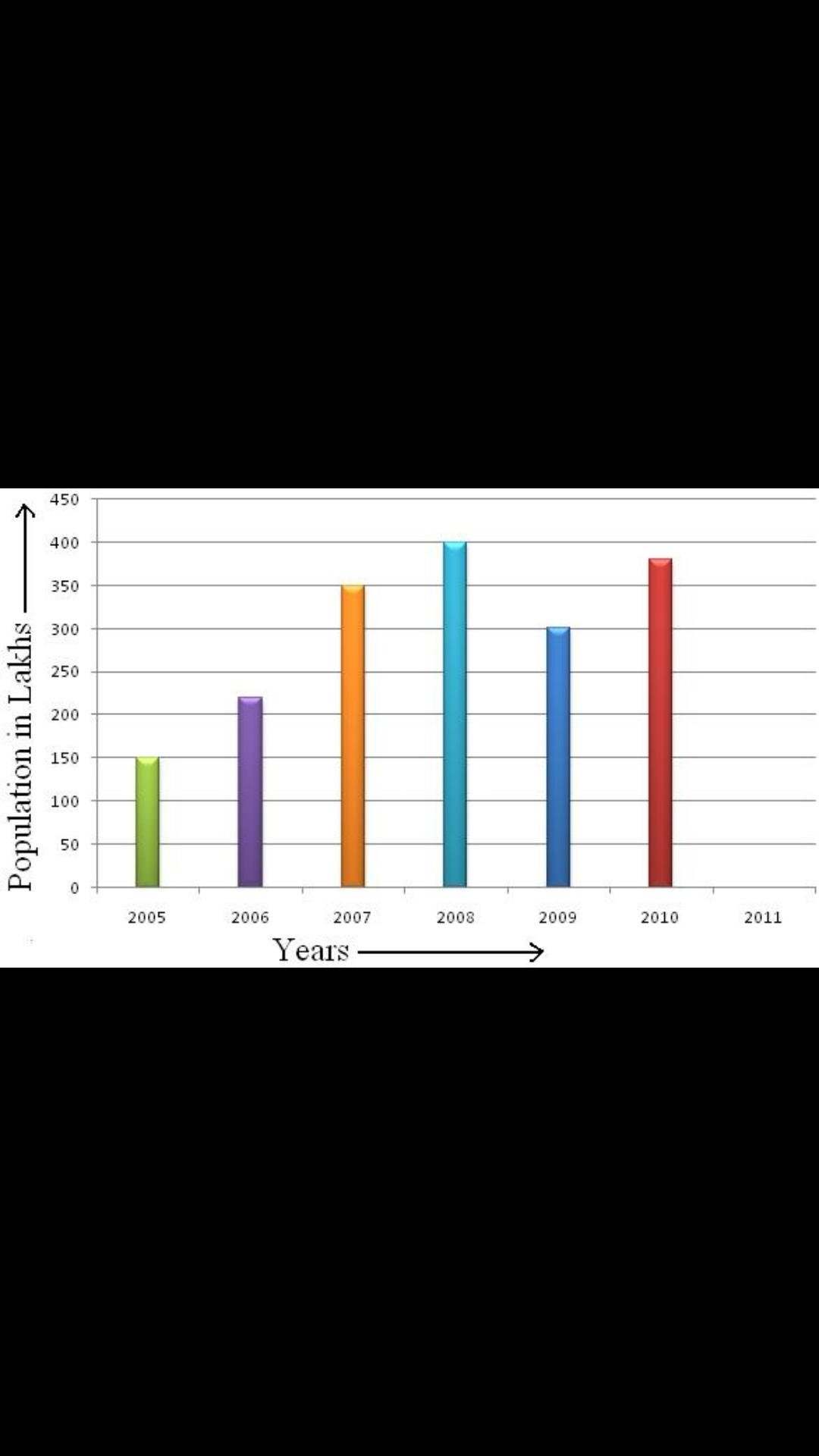 1. Which month of the year is showing the maximum population?_______________________________________________________________________________________2. In which month the population is 150?_______________________________________________________________________________________3. Which month has the minimum population?_______________________________________________________________________________________4. In the year 2010, how much population is shown?_______________________________________________________________________________________